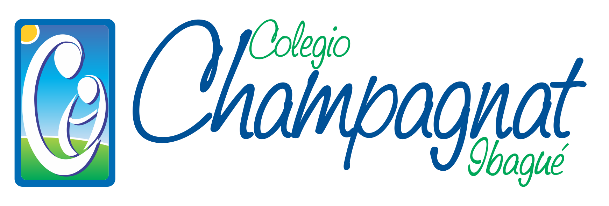 LISTADO ESTUDIANTES 2021COORDINACIÓN DE CONVIVENCIAGrado: 3ª PRESENCIAL…………………………………………………………………………………………………………………………………………………………………………..No.NOMBRE DEL ESTUDIANTE1BUENAVENTURA ROJAS JUAN DAVID2CAMPOS LIEVANO SILVANA3CLEVES TORRES SARA MILENA4GARZÓN SAAVEDRA JULIAN DAVID5GONZÁLEZ CASTILLO JULIANA SOFIA6LOAIZA GUTIÉRREZ JUAN SEBASTIAN7LOZANO RIVERA THOMAS SANTIAGO8MANCERA GONZALEZ LUCIANA9MOLINA RODRIGUEZ JERONIMO10NEIRA CARDONA TOMÁS11OCAMPO MONTOYA SARA LUCIA12ORJUELA CHAVARRO VIOLETTA13PAEZ MAROTA ANA SOFÍA14RIVERA TORO ANA SOFIA15ROSALES DÍAZ SIMÓN16SOLANO ROMO GABRIELA ALEJANDRA17SOTO MONTENEGRO MARIANA18TOVAR ESCOBAR SANTIAGO19VARÓN RODRÍGUEZ HERNÁN SANTIAGO20ZARTA GIL AINHOA ALEJANDRA